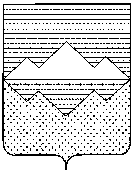 АДМИНИСТРАЦИЯАЙЛИНСКОГО СЕЛЬСКОГО ПОСЕЛЕНИЯСАТКИНСКОГО МУНИЦИПАЛЬНОГО РАЙОНАЧЕЛЯБИНСКОЙ ОБЛАСТИРАСПОРЯЖЕНИЕ27 ноября 2013 года № 135                                             О назначении ответственного лица Руководствуясь Федеральным законом от 06 октября 2003 года № 131-ФЗ «Об общих принципах организации местного самоуправления в Российской Федерации», Уставом Айлинского сельского поселения,                     РАСПОРЯЖАЮСЬ:Назначить ответственным лицом землеустроителя Администрации Айлинского сельского поселения Валентину Николаевну Мошкину за сохранностью автомобильных дорог местного значения на территории Айлинского сельского поселения. Контроль за исполнением настоящего распоряжения оставляю за собой.   Глава Айлинского сельского поселения                                                Т.П. Шуть 